ĐIỀU KHOẢN THAM CHIẾU CHO TƯ VẤNChức danh: Tư vấn thiết kế posterĐặc điểm công việc: Bán thời gian
Nơi làm việc: Hà Nội Báo cáo cho: Cán bộ dự án và Quản lý dự án của PanNatureBối cảnh PanNature tham gia cùng với đối tác WWF Văn phòng Việt Nam và Tổng Cục Lâm nghiệp thực hiện dự án “Hỗ trợ tiến trình đàm phán và thực thi Hiệp định Đối tác tự nguyện VPA FLEGT tại Lào và Việt Nam” (sau đây được gọi là dự án FLEGT) được Liên minh Châu Âu và Quỹ Môi trường Thuỵ Điển tài trợ. Dự án được triển khai tại 2 nước Lào và Việt Nam trong thời gian từ tháng 4 năm 2014 đến hết tháng 3 năm 2018, WWF là tổ chức chịu trách nhiệm chính trước các nhà tài trợ về việc thực hiện của dự án.Mục tiêu tổng thể của dự án là thông qua việc thúc đẩy sự tham gia của các bên vào các tiến trình đàm phán và thực thi VPA ở Việt Nam và Lào sẽ đảm bảo cho các mặt hàng gỗ và sản phẩm có nguồn gốc từ gỗ trong nước cũng như thương mại liên biên giới đảm với các yêu cầu của quy định về tính hợp pháp về nguồn gốc của gỗ vào thị trường Châu Âu, đáp ứng được mục tiêu phát triển kinh tế cũng như có trách nhiệm với việc ổn định xã hội và bền vững về môi trường trong lĩnh vực lâm nghiệp. Về mục tiêu cụ thể, việc thực hiện dự án sẽ góp phần đảm bảo rằng nhu cầu và lợi ích của các tổ chức xã hội dân sự, các cộng đồng phụ thuộc vào rừng, các công ty lâm nghiệp vừa và nhỏ được quan tâm và đưa vào hiệp định VPA FLEGT một cách đầy đủ; giải quyết một cách hiệu quả các vấn đề về thương mại gỗ xuyên biên giới, bao gồm các tác động lên dịch vụ rừng và nhu cầu của các nhóm hưởng lợi.Theo đó, PanNature chịu trách nhiệm chính trong việc thúc đẩy cộng đồng địa phương tại các địa bàn được lựa chọn (thuộc 7 tỉnh gồm: Hà Tĩnh, Quảng Bình, Quảng Trị, Thừa Thiên - Huế, Quảng Nam, Kon Tum và Gia Lai) tham gia đóng góp và tiến trình đàm phán và thực thi hiệp định VPA tại Việt Nam, nhằm đảm bảo rằng đến năm 2017 thì nhu cầu và lợi ích của các tổ chức xã hội dân sự, các cộng đồng phụ thuộc vào rừng sẽ được đưa vào hiệp định một cách đầy đủ và chính đáng. Các hoạt động chính bao gồm: (1) thiết lập các tổ nhóm lâm nghiệp cộng đồng (CBFCs); (2) xây dựng các kế hoạch mạng lưới tập CBFCs trung vào học hỏi và chuẩn bị VPAs và các quá trình chính sách lâm nghiệp; (3) Hỗ trợ và thực hiện quá trình tham vấn đa bên các nội dung liên quan quan đến nguồn gốc gỗ hợp pháp và quản trị rừng; và (4) Hỗ trợ phát sóng phát thanh địa phương thường xuyên và các phương tiện truyền thông khác bằng ngôn ngữ địa phương để công bố công khai quá trình và kết quả tham vấn.Nhằm tuyên truyền nâng cao nhận thức cho cộng đồng về quyền lợi và nhận thức của cộng đồng trong tiến trình thực hiện Hiệp định đối tác tự nguyện về Thực thi lâm luật, quản trị rừng và thương mại lâm sản, PanNature tìm kiếm chuyên gia có đủ kiến thức chuyên môn và kinh nghiệm trong việc thiết kế poster liên quan đến lĩnh vực trên, để làm công cụ truyền thông cộng đồng tại các xã mục tiêu của dự án.Yêu cầu của posterPoster phải truyền tải các nội dung về VPA/FLEGT mà sẽ được thảo luận để lựa chọn ý tưởng và thông tin đưa vào Poster.Tạo cảm giácdễ hiểu, gần gũi với cộng đồng đặc biệt đối với các dân tộc vùng Tây nguyênCách thể hiện dễ hiểu, logic và có tính thu hút cao.Nhiệm vụ của tư vấnXây dựng ý tưởng về poster.Thiết kế và hoàn thiện poster.Giao nộp toàn bộ sản phẩm kể cả các bản nháp của PosterĐảm bảo tính bảo mật của thông tin liên quan về poster cũng như các điều khoản thoả thuận, không được phép đưa lên internet hoặc các trang mạng xã hội khi chưa được sự đồng ý của PanNature.Yêu cầu năng lực Ít nhất có các chứng chỉ liên quan đến thiết kế đồ họa.Có ít nhất 2 năm kinh nghiệm trong thiết kế đồ họa và poster.Có kiến thức inforgraphic.Có khả năng sáng tạo và tư duy logic.Biết sử dụng các phần mềm thiết kế đồ họa như indesign, gravit…Hiểu biết về VPA/ FLEGT là một lợi thế.Quyền lợiHợp đồng sẽ ký dưới dạng hợp đồng tư vấn kỹ thuật giữa Trung tâm và tư vấn.Hợp đồng và phí tư vấn sẽ được ký kết và chi trả dựa trên cơ sở những kinh nghiệm, kiến thức của tư vấn và theo quy chế tài chính của Trung tâm. Thanh toán sẽ được thực hiện khi tư vấn đã hoàn thành tốt Poster và được sự đồng thuận và ghi nhận kết quả từ phía Trung tâm .Tất cả các loại thuế  sẽ được Trung tâm khấu trừ và đóng thuế nhà nước cho Tư vấn và như vậy số tiền thanh toán sẽ được chuyển khoản vào tài khoản của tư vấn sau khi Trung tâm đã khấu trừ thuế của Tư vấn.Đề xuất yêu cầuNhững ứng cử viên quan tâm xin mời gửi Sơ yêu lý lịch của bản thân đến địa chỉ email sau: Trần Hồng Phượng: phuongth@nature.org.vn, hoặcNguyễn Xuân Lãm, email: lamnx@nature.org.vn, Hạn chót nhận hồ sơ là 17h30 ngày 15/10/2016Hồ sơ của tư vấn được lựa chọn sẽ được chúng tôi gọi điện hoặc gửi emai để trao đổi công việc.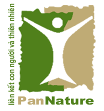 TRUNG TÂM CON NGƯỜI VÀ THIÊN NHIÊN Số 24H2 Khu ĐTM Yên Hoà, phố Trần Kim Xuyến, P. Yên Hoà, Q. Cầu Giấy, Hà NộiHòm thư 612, Bưu điện Hà Nội  (04) 3556-4001  contact@nature.org.vnhttp://www.nature.org.vnSTTNội dung công việcSố ngày làm việc1Xây dựng ý tưởng Poster0,5 2Thiết kế poster23Hoàn thiện poster0,5Tổng cộng:3 ngàyPhê duyệt:Ký và ghi rõ họ tênNgày: